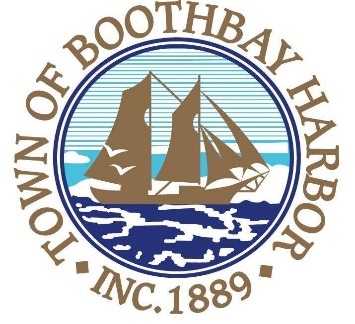                 TOWN OF BOOTHBAY HARBORSELECTMEN’S MEETING AGENDAMonday, May 11, 2020VIRTUAL MEETING (VIA ZOOM):  See instructions to connect below    Boothbay Harbor Town Office, 11 Howard Street                  7:00 p.m.CALL TO ORDER:Introduction of Town Manager & Board of SelectmenTown Manager Announcement(s) Town Department ReportsSelectmen ReportsFinancials Minutes Approval – April 27, 2020LicensesAnnual Renewal of Victualers Licenses Liquor License, Malt & Vinous, Bisetto’s Second Cup, 41 Commercial Street, new Special Amusement License, Boothbay Harbor Inn, 31 Atlantic Avenue, renewalSpecial Amusement License, The Whale’s Tale, 125 Atlantic Avenue, renewalSpecial Amusement License, Fisherman’s Wharf Inn, 22 Commercial Street, renewalSpecial Amusement License, McSeagull’s Restaurant, 14 Wharf Street, renewalNew BusinessDiscussion and planning for next steps/re-opening Response letter to American Cruise Line Old BusinessPublic ForumWarrantMotion to Adjourn 